МЕЖВУЗОВСКИЙ
ГРАЖДАНСКО-ПАТРИОТИЧЕСКИЙ ФОРУМ«НОВЫЙ ВЗГЛЯД»22-23 сентября 2014 г. Место проведения: Зал заседаний Ученого совета СПбПУ (130 ауд.), выставочный зал СПбПУ (132 ауд.)Комната Боевой Славы СПбПУ (244 ауд.)(СПб, Политехническая ул. д. 29, Главное здание)Цель гражданско-патриотического форума: обмен опытом в области патриотического воспитания молодежи; обсуждение современных проблем развития патриотизма в бурно развивающемся обществе;  раскрытие многогранности гражданско-патриотического воспитания.В программе гражданско-патриотического форума намечено:22.09.2014, 10:00-11:00 – приветственное слово руководства СПбПУ и ведущих специалистов;22.09.2014 - 23.09.2014 - организация секций – площадок по современным направлениям развития патриотического воспитания. В рамках работы секций подразумеваются интерактивные лекции со специалистом в области гражданско-патриотического воспитания, общение с участниками круглого стола и обмен опытом между ними, обсуждение и поиск новых методов. экскурсия по Санкт-Петербургскому политехническому университету;посещение фотовыставки «10 лет с Вами», посвященной истории развития военно-исторического клуба СПбПУ «Наш Политех»Секции межвузовского гражданско-патриотического форума «Новый взгляд»«Обсуждение проблем современного патриотизма. Как пишутся и для кого составляются государственные программы по патриотическому воспитанию»«Студенческие отряды вчера, сегодня, завтра. Развитие отрядного движения, новые методы работы с молодежью»«Основные проблемы и аспекты восстановление военной техники. С чего начать, зачем и как это делают?»«Что такое патриотизм для депутата?! Зависимость будущего России от современной гражданской позиции граждан»«Победы и поражения, спортивный характер – развитие патриотизма путем погружения в спортивную атмосферу»«Средневековая реконструкция – как форма углубленного интерактивного изучения истории государства. Развитие выносливости и физическое воспитание молодежи»«Беседа с Героем Российской Федерации на тему «Кто для Вас герой?»«Развитие добровольческих качеств у современной молодежи. Кому и зачем это нужно?»«Фортоведение – как одна из форм изучения истории и воспитания патриотических чувств» «Современные методы работы с Ветеранами. Что из себя представляет современное Ветеранское движение» «Атмосфера исторического танца и его влияние на гражданскую позицию молодежи»«Роль религии в развитии патриотизма» «Проведение тактических занятий, боевой подготовки, знакомство с современными ВС РФ» «СМИ – как один из мощнейших инструментов влияния на мировоззрение современного общества» «Военно-историческая реконструкция – один из основных инструментов изучения истории»  «От идеи до первых съемок. История развития проекта «28 панфиловцев» «Создание военно-патриотических фильмов. Привлечение молодежи к изучению своей истории через современную кинемотографию»Для посещения секций необходимо заполнить регистрационную форму и выслать ее организационному комитету на электронный адрес nash.polytech@gmail.comМаксимальное количество участников секции - 30 человекПо всем вопросам и предложениям Вы можете обратиться:Иван Иванович Хламовтел. +7(951)674-88-56Анна Константиновна Овсянниковател. +7(911)188-49-95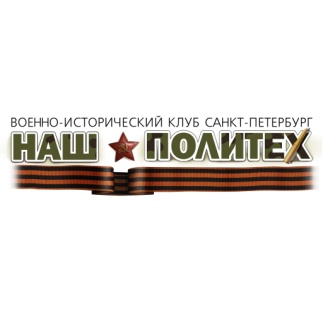 ФГАОУ ВО «САНКТ-ПЕТЕРБУРГСКИЙ ПОЛИТЕХНИЧЕСКИЙ УНИВЕРСИТЕТ ИМЕНИ ПЕТРА ВЕЛИКОГО»ВОЕННО-ИСТОРИЧЕСКИЙ КЛУБ «НАШ ПОЛИТЕХ»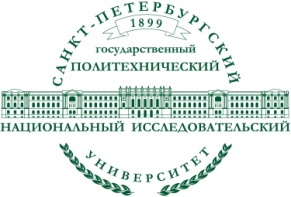 